    Wordtune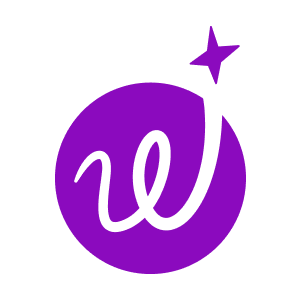 Sorry, Wordtune requires a more recent version of Microsoft Office.Try using this add-in on:Visit the Microsoft Store to get the latest version of Office.https://www.microsoft.com/en-US/microsoft-365Alternatively, you may use this add-in on Word Onlinehttps://pages.store.office.com/addinsinstallpage.aspx?rs=en-US&assetid=WA200003478&isWac=True&ui=en-US&ad=US